 MATEMÁTICA   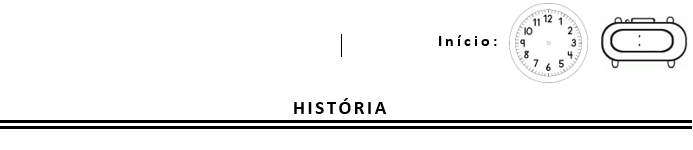 ATIVIDADE ONLINESITUAÇÃO PROBLEMA:NANDA GANHOU DE 20 REAIS DE SUA MÃE. EMPRESTOU 5 REAIS PARA O JOAQUIM. NANDA QUER COMPRAR UM LIVRO QUE CUSTA 6 REAIS E UMA BLUSA DE 12 REAIS.FORMULE UMA PERGUNTA PARA ESSE PROBLEMA:CÁLCULO:RESPOSTA:_______________________________________________________